附件1:   安徽理工大学2023年度博士及高层次人才招聘需求专业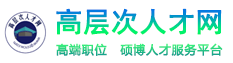 单  位学科（专业） 地球与环境学院地质资源与地质工程、市政工程、环境科学与工程、水文学与水资源安全科学与工程学院安全科学与工程矿业工程学院采矿工程、交通运输工程土木建筑学院土木工程、建筑设计及其理论机械工程学院机械设计及理论、机械制造及其自动化、流体机械及工程、仪器科学与技术、机械电子工程电气与信息工程学院电气工程、控制科学与工程、电子科学与技术、矿山机电工程、信息与通信工程材料科学与工程学院材料科学与工程、高分子化学与物理、矿物加工工程人工智能学院计算机科学与技术、控制科学与工程、机械工程、电子科学与技术、仪器科学与技术、信息与通信工程化学工程学院兵器科学与技术、力学、化学工程与技术、化学、药学计算机科学与工程学院计算机科学与技术、软件工程、网络空间安全力学与光电物理学院力学、物理学、光学工程数学与大数据学院数学、统计学、计算机科学与技术外国语学院英语语言文学、外国语言学及应用语言学医学院基础医学、公共卫生与预防医学、药学、临床医学经济与管理学院管理科学与工程、公共管理、会计学空间信息与测绘工程学院测绘科学与技术、导航制导与控制人文社会科学学院新闻传播学、设计学、政治学理论马克思主义学院马克思主义基本原理、马克思主义中国化研究、思想政治教育、中国哲学体育部体育教育训练学采动国家重点实验室矿业工程、安全科学与工程、机械工程、电气工程、控制科学与工程、仪器科学与技术、计算机科学与技术、力学煤炭安全精准开采国家地方联合工程研究中心安全技术及工程公共安全与应急管理学院计算机科学与技术、信息与通信工程、电子科学与技术、控制科学与工程、网络空间安全碳中和科学与工程学院动力工程及工程热物理、化学工程与技术、材料科学与工程、环境科学与工程、储能科学与工程、新能源科学与工程、氢能开发与利用新能源与智能网联汽车学院车辆工程、机械电子工程、电机与电器、电力电子与电力传动、控制科学与工程、集成电路工程、软件工程、信息与通信工程公共卫生学院公共卫生与预防医学